～ 本格！ めちゃうまギョウザ！ ～開催日　　平成３０年１月３０日（火）　時　間　　午前10時 ～ 午後1時会　場　　 芋井公民館　調理実習室講　師　　 林　玲子さん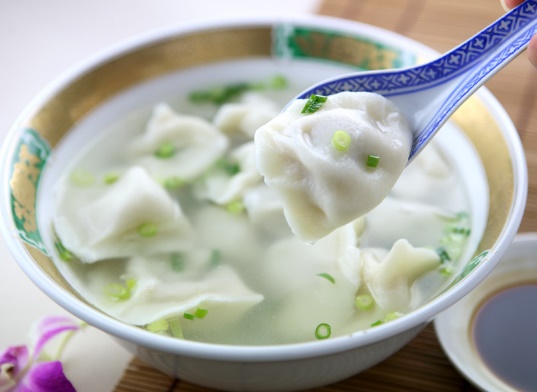 　　　　　 林　　徹さん定　員　　 16名（先着順）参加費　　 300円程度（材料費）持ち物　　 エプロン・三角巾・ふきん持ち帰り用の容器お申込み　　　1月4日（木）から、芋井公民館の窓口または、　　　　　　　電話・FAX・E-mailでのお申し込みを受け付けます。　　　　　　　なお、定員になり次第締め切らせていただきます。